*MKCRX00AM3YB* 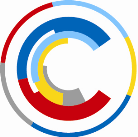 Ministerstvo kulturyMaltézské náměstí 471/1							Telefon: 257 085 111118 11 Praha 1								Fax: 224 318 155											E-mail: epodatelna@mkcr.cz Váš dopis značky			Naše značka		Vyřizuje/linka		V Praze dne: 22.12.2016				MK 82048/2016 KST	Eliáš Ladislav Mgr.  	Věc: žádost o poskytnutí informací podle zákona č. 106/1999 Sb., o svobodném přístupu k informacím, ve znění pozdějších předpisů Vážená paní,          k Vaší žádosti ze dne 15. 12. 2016 Vám v příloze zasílám požadované informace.                                S pozdravem                                                                                     Mgr. Ladislav Eliáš                                                                               Kancelář státního tajemníka